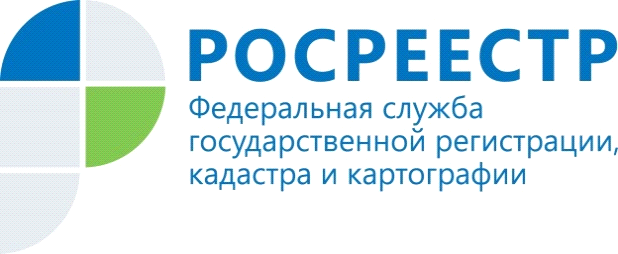 Профилактика и предупреждение пожаровЕжегодно на территории Красноярского края возникают пожары, вызванные несанкционированным выжиганием сухой травянистой растительности, стерни, пожнивных остатков, в результате разведения костров и проведения пожароопасных работ в условиях сухой и ветреной погоды, неосторожного обращения с огнем.Возникновение пожаров приводит к уничтожению участков леса, зеленых насаждений, посевов сельскохозяйственных культур, жилых домов, гибели людей и животных.Управление Росреестра по Красноярскому краю наряду с другими ведомствами участвует в мероприятиях по профилактике и предупреждению пожаров на землях сельскохозяйственного назначения, землях населенных пунктов и иных категориях земель.Управлением Росреестра при осуществлении плановых и внеплановых выездных проверок соблюдения требований земельного законодательства проводится, в том числе разъяснительная работа с проверяемыми лицами по недопущению несанкционированного выжигания сухой травянистой растительности, стерни, пожнивных остатков, разведения костров и проведения пожароопасных работ в условиях сухой ветреной погоды.Проверяемые лица информируются об ответственности за несоблюдение Правил противопожарного режима в Российской Федерации, утвержденных постановлением Правительства Российской Федерации от 16.09.2020 № 1479.В случае выявления фактов несанкционированного выжигания сухой травянистой растительности, стерни, пожнивных остатков, госземинспекторы Управления Росреестра принимают меры по оперативному информированию территориальных подразделений МЧС России и органов местного самоуправления о таких фактах.Физическим и юридическим лицам необходимо всегда помнить, что несанкционированное выжигание сухой травянистой растительности, стерни, пожнивных остатков, разведение костров и проведение пожароопасных работ в условиях сухой и ветреной погоды, неосторожное обращение с огнем может привести к серьезным и непоправимым последствиям!Пресс-службаУправления Росреестра по Красноярскому краю: тел.: (391)2-524-356е-mail: pressa@r24.rosreestr.ruсайт: https://www.rosreestr.gov.ru Страница «ВКонтакте» http://vk.com/to24.rosreestr